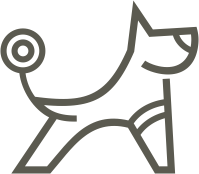 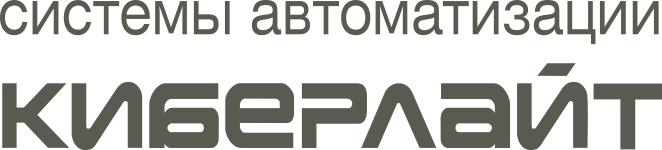 Умный дом каждому!Автоматизация и охрана через интернет.Дача, квартира, офис, технические помещения.От 10 тысяч рублей.Умный дом каждому!Автоматизация и охрана через интернет.Дача, квартира, офис, технические помещения.От 10 тысяч рублей.